رقم الطلب :                                                       		  	   التاريخ :  ....../...../....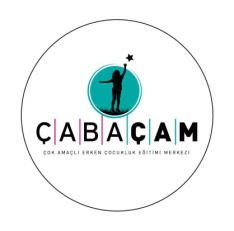 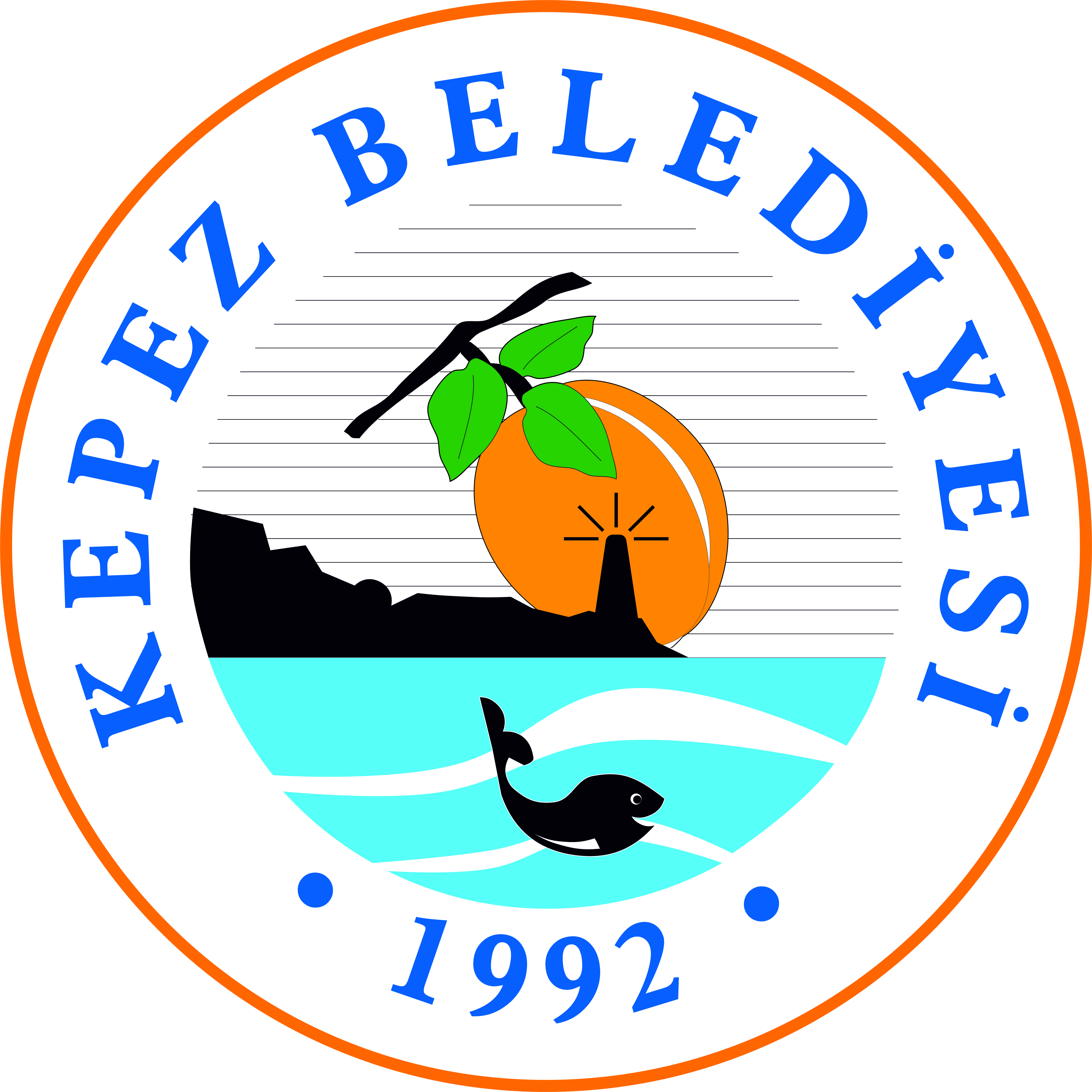 					                                                                                                                                                                                       جامعة جناق قلعة 18 مارس     مركز تشابا للتعليم الطفولي المبكرالمتعدد الأهداف                                                              استمارة التعرف على العائلة والطفل للعام الدراسي  2017/2018   الأمهات و الاباء الأعزاءتم تجهيز هذه الاستمارة لغاية التعرف على الأطفال الذين قاموا بتقديم طلب لتلقي التعليم في تشاباتشام و عوائلهم. إجابتكم بصراحة وصدق في غاية الأهمية بالنسبة لنا. ولهذا السبب أجيبوا على الإستمارة بكتابة المعلومات اللازمة على الأماكن المخصصة أو بوضع إشارة X على الفراغ الموضوع جانب الإجابة المناسبة لكم. نشكركم على حساسيتكم في تعبئة الإستمارة.معلومات الطفلA1.   :الاسم و النسبة  …………………………………….......A2.  الجنسية: a-) أنثى	b-) ذكرA3. :مكان الولادة ………………A4. :تاريخ الولادة………..........A5. a-) اللزم    b-) ابن الزوج / الزوجة   c-) ولد بالتبنيA6. a-) ولادة طبيعية 	b-) قيصريةA7. هل اشترك في برنامج تعليمي من قبل ؟                                           a-)نعم   (..............................................( الرجاء تحديد المدة و المكان  b-)    لا   A8.هل لديه أي مرض مزمن أو علاج يتلقاه بشكل مستمر أو برنامج حمية ؟ الرجاء التحديد إذا كان موجود …………………………………………………………A9             هل لديه تشخيص للتعليم الخاص ؟  الرجاء التحديد إذا كان موجود………………………………………………………………                 معلومات الأخواتB1.عدد الأخوات…… B2.ترتيبه بين أخواته . ……اسم ونسبة الأخ…………………………….............تاريخ الولادة ……………مستوى التعليم……………..       a-) اللزم    b-) ابن الزوج / الزوجة   c-) ولد بالتبني اسم ونسبة الأخ…………………………….............تاريخ الولادة ……………مستوى التعليم……………..       a-) اللزم    b-) ابن الزوج / الزوجة   c-) ولد بالتبني اسم ونسبة الأخ…………………………….............تاريخ الولادة ……………مستوى التعليم……………..       a-) اللزم    b-) ابن الزوج / الزوجة   c-) ولد بالتبني B3.	هل يحصلوا أطفالكم على أي منحة أو قرض أو مساعدة مالية من أجل تعليمهم من أي موسسة ؟ الرجاء تحديد اسم المؤسسة والكمية الشهرية التي يحصل عليها إذا كان يحصل... 			              …………………………………………B4.الرجاء تحديد اسم المؤسسة في حال عمل أحد من أطفالكم وما عمله ودخله الشهري؟	            …………………………………………C- معلومات التواصل مع الأبوين1-) هاتف منزلي :عنوان المنزل……………………………………………......       2-) اسم ونسبة الأم:       رقم الجوال:      رقم العمل:عنوان العمل     : ……………………………..............................3-) اسم ونسبة الأب:       رقم الجوال:      رقم العمل:عنوان العمل     : ……………………………..............................D- معلومات التواصل مع الأقارب في حال عدم الوصول إليكم  الاسم والنسبة: .............................................................................عنوان المنزل: ……………………………………………….…رقم المنزل: ………………………………………………........رقم الجوال: ………………………………………………........درجة القرابة:…………………………………………...............E-ملاحظات (سيملأ هذا القسم من قبل الشخص المعتمد)  …………………………………………………………………………………………………………………………………………………………………………….………………..F- معلومات الأم				        F1. تاريخ الميلاد..................................................................................F2.  مستوى التعليم      : 				           a-) أمية                 b-) تقرأ و تكتب               c-)إبتدائي              d-)إعدادي    e-) ثانوي               f-) معهد  (سنتين)     g-) جامعة (4 سنوات)    h-) ماجستير		          F3. a-) على قيد الحياة  	b-) متوفية			         F4. هل لديها أي مرض مزمن أو علاج تتلقاه بشكل مستمر أو برنامج حمية ؟ الرجاء التحديد إذا كان موجود ...........................................................F5. هل تعملي في عمل ما ؟a-) نعم ( الرجاء تحديد اسم المؤسسة و ساعات العمل و الراتب الشهري )......................................................................................b-) أحياناً ( الرجاء تحديد اسم المؤسسة و ساعات العمل و الراتب الشهري )......................................................................................c-) لا F6. مهنتها .........................................................................................G- معلومات الأبG1. تاريخ الميلاد..................................................................................G2.  مستوى التعليم  : 				                           a-) أمي                 b-) يقرأ و يكتب               c-)إبتدائي              d-)إعدادي    e-) ثانوي               f-) معهد  (سنتين)     g-) جامعة (4 سنوات)    h-) ماجستير		          G3. a-) على قيد الحياة  	b-) متوفي			         G4. هل لديه أي مرض مزمن أو علاج يتلقاه بشكل مستمر أو برنامج حمية ؟ الرجاء التحديد إذا كان موجود..........................................................G5. هل تعمل في عمل ما ؟a-) نعم ( الرجاء تحديد اسم المؤسسة و ساعات العمل و الراتب الشهري )................................................................................................b-) أحياناً ( الرجاء تحديد اسم المؤسسة و ساعات العمل و الراتب الشهري )......................................................................................c-) لا G6. مهنته..............................................................................................H- معلومات عامة عن العائلةH1. 	a-) مع بعض	b-) متفارقان 	c-) مطلقان H2. إذا كانا متفارقان أو مطلقان مع من يعيش الطفل ....................................................................................................H3. ما هو ضمانكم ال 			      a-) Emekli Sandığı  b-) SSK  c-) Bağ-kur  d-) Yeşil Kart       e-)  لا يوجد				H4.                                                هل يوجد شخص بالغ يعيش مع عائلتكم ؟ a-) نعم ( الرجاء تحديد من هو ).......................................              b-) لا يوجدH5.  إذا كان موجود وارد إضافي لعائلتكم مثل آجار بيت أو غيرها الرجاء تحديد كل وارد على حدة من أين يأتي وكم مقداره............................................................ H6. هل يوجد أحد تدعموه بشكل مادي عدا أفراد العائلة ؟ الرجاء التحديد إذا كان موجود...................................................................................................H7. هل عليكم ديون يجب أن تدفعوها لمؤسسة ما ؟ إذا كان موجود الرجاء تحديد الكمية الشهرية و تاريخ البدء و الإنتهاء من الدفع ( بطاقة ائتمان  ، أغراض تم شرائها بالتقسيط ،قرض بنكي ، تأمين و إلخ....)...........................................................J- معلومات عامة عن المنزلJ1.  كم غرفة يوجد في منزلكم؟  a-) 1+1	b-)2+1  	c-) 3+1	d-) 4+1 	e-) 5+1 J2. ما هو نظام تدفئة بيتكم ؟........................................................................J3.  هل يوجد غرف أطفال خاصة بأطفالكم ؟a-) يوجد		b-) لا يوجدJ4. ما هو وضع منزلكم ؟	a-) آجار ( الرجاء تحديد الآجار الشهري )...........................................  b-) ملك		c-) منزل لأحد الأقرباء ( الرجاء تحديد الأجرة في حال الدفع )..........................................................................................J5. a-) شقة بناء...........................................       b-) منزل مستقل .........................................J6. حددوا الأشياء الموجودة في منزلكم من الاختيارات في الأسفل . يمكنكم اختيار أكثر من خيار.a-) براد       b-) غسالة c-) شاشة مسطحة  تلفاز :       قديم /  بلازما /  	                      d-) جلاية       e-) مجموعة مطبخ مدمجة	               f-) أنظمة سينما ، صوت ، فيديو  J7. حددوا الأشياء الخاصة بكم الموجودة في الأسفل.a-) حاسوب (….)     b-) تاب (….)     c-) الهواتف المحمولة الذكية (….)     d-) بطاقة الائتمان  (….)	            e-) سيارة ( الرجاء تحديد الماركة و الموديل )..................................................f-) دراجة نارية ( الرجاء تحديد الماركة و الموديل )...........................................نشكركم لاشتراككم.                                                              